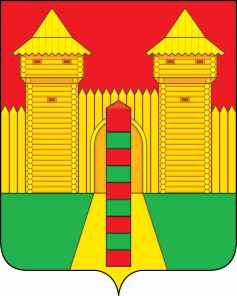 АДМИНИСТРАЦИЯ  МУНИЦИПАЛЬНОГО  ОБРАЗОВАНИЯ «ШУМЯЧСКИЙ  РАЙОН» СМОЛЕНСКОЙ  ОБЛАСТИРАСПОРЯЖЕНИЕот 27.12.2023г. № 361-р        п. ШумячиВ соответствии с требованиями Постановления Правительства Российской Федерации от 30.09.2014г. № 999 «О формировании, предоставлении и распределении субсидий из федерального бюджета бюджетам субъектов Российской Федерации» полномочия по формированию отчетности по соглашениям о предоставлении межбюджетных трансфертов из бюджета субъекта Российской Федерации местным бюджетам в государственной интегрированной информационной системе управления общественными финансами «Электронный бюджет» оставляю за собой.          2. Признать утратившим силу распоряжение Администрации муниципального образования «Шумячский район» Смоленской области от 07.08.2019г №245-р «О регистрации уполномоченного лица для формирования отчетности по соглашениям о предоставлении межбюджетных трансфертов из бюджета субъекта Российской Федерации местным бюджетам в государственной интегрированной информационной системе управления общественными финансами «Электронный бюджет».О регистрации уполномоченного лица для формирования отчетности по соглашениям о предоставлении межбюджетных трансфертов из бюджета субъекта Российской Федерации местным бюджетам в государственной интегрированной информационной системе управления общественными финансами «Электронный бюджет»И.п. Главы муниципального образования
«Шумячский район»  Смоленской области                                  Д.А. Каменев